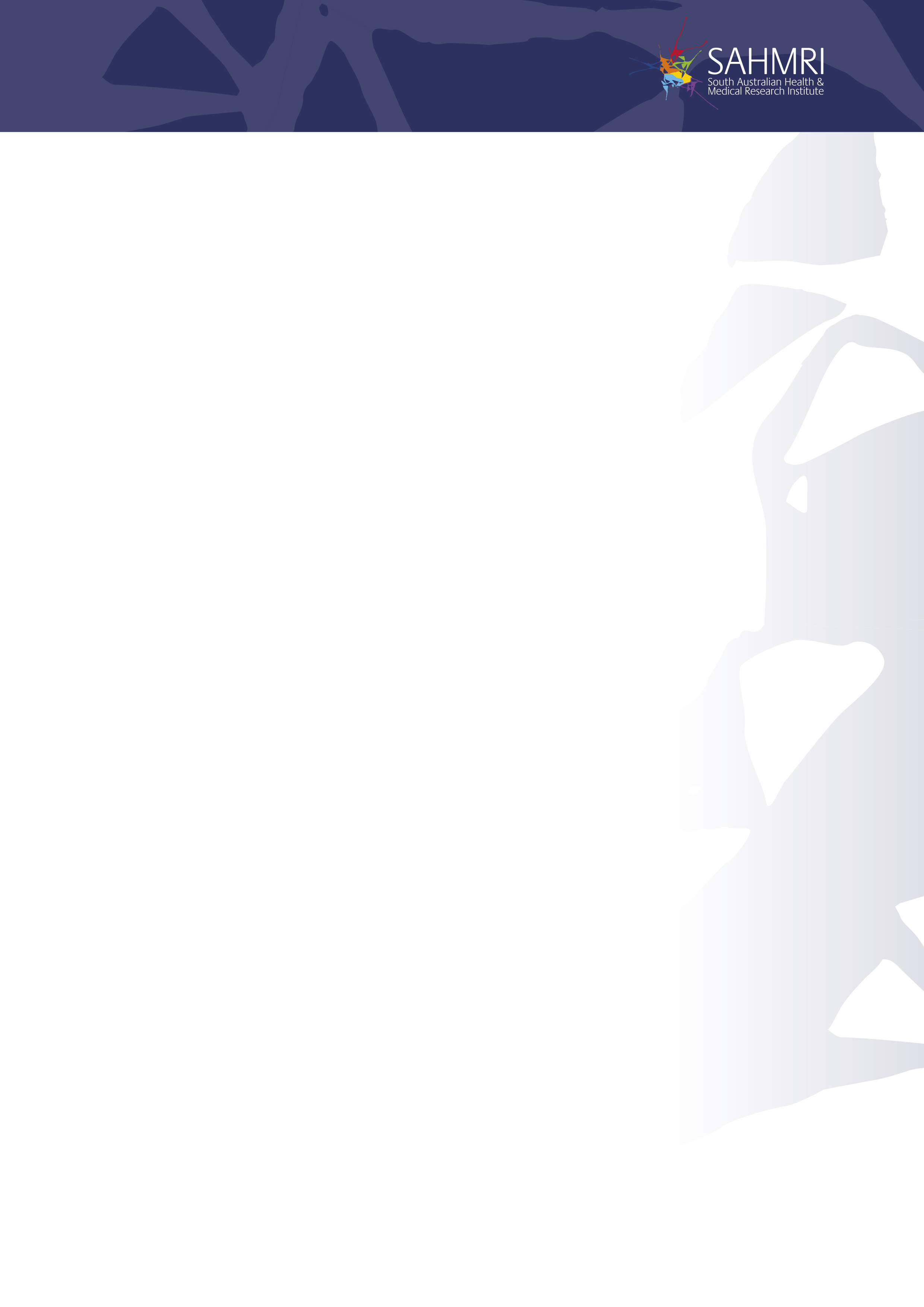 The purpose of this form is to allow the AEC to be informed of the potential Welfare Implications of the animals you wish to introduce/breed. It also informs the AEC of the proportion of animals bred which are ultimately useful for your purposes (i.e. the wastage rate).If the animals being bred are genetically modified the attachment 'Phenotype Passport - Phenotype report for genetically modified (GM) animals' must be completed and submitted with this applicationInstructionsAfter completing this form please convert to a pdf and add any required pdf attachments in the relevant sections;For the signature section, we suggest printing out the relevant page(s) and after scanning signatures, replace these pages in the pdf version of the document;Please note that printed copies will NOT be accepted, nor will Microsoft Word versions of the document; it must be a pdf version;To submit, email the final pdf to secretary.aec@sahmri.com.For animals to be housed in Bioresources, it is a PC2 and SOPF facility and all animals housed here will need to comply with this health status. Please contact Bioresources for further information. For animals to be housed at PIRL, please contact staff to ascertain health requirements. 1.  ApplicantsReminder: The primary applicant must not be a student 2. Animal detailsJustification for establishing the Colony. What is the intended scientific or teaching purpose?If genetically modified, please list the IBC and Office of Gene Technology Regulator dealing number/s relating to the strain(s) or indicate status of applications.Source of animals (In house/external)Animal facility and Institute where breeding will take place.Predicated colony size – numbers of breeding pairs and stock cages held at any one timeSOPs relevant to housing and breeding. List relevant SOP numbers or cross-reference where these are available.Using the numbers given in 5, approximately what percentage of animals will be used for scientific purposes? What monitoring systems are in place to observe the day-to-day performance of the colony?Is the acquisition, retention or use of animals subject to any law, permit or regulation of the State or Commonwealth?  (e.g. protected or native speciesResources availableAEC approval of a breeding application does not guarantee that animals, space for holding them, or assistance from animal facility staff, will be automatically available. Liaison with management of the animal facility is essential.Credentials of all those involved in the project3. Declarations
Declaration by the Primary ApplicantI hereby declare that:i)	I am familiar with and will comply with the relevant Commonwealth and State or Territory legislation and the requirements of the Australian Code for the care and use of animals for scientific purposes, 8th Edition 2013 (The Code)(ii) 	To the best of my knowledge this proposal conforms to the Code (8th Edition 2013) and the South Australian Animal Welfare Act 1985.(iii)	 I have read Section 2 of the Code which sets down the responsibilities of investigators. I accept responsibility for the conduct of all procedures detailed in this application and for the supervision of all personnel delegated to perform any such procedures.(iv) 	I agree to comply with procedures described and any conditions imposed by the Animal Ethics Committee.(v) 	Sufficient and adequate resources will be available to undertake the proposed study.Declaration by the DeputyI hereby declare that:i)	I am familiar with and will comply with the relevant Commonwealth and State or Territory legislation and the requirements of the Australian Code for the care and use of animals for scientific purposes, 8th Edition 2013 (The Code) and the South Australian Animal Welfare Act 1985 and its regulations.(ii) 	I have read the application and I accept responsibility for the project when the Primary Applicant is unavailable.Declaration by DEWNR Licence HolderI hereby declare that:i)	I am satisfied that the Primary Applicant and his/her associated team has the appropriate qualifications and experience to perform the work with minimum distress to the animals.(ii) 	I believe this work meets the requirements of the Australian Code for the care and use of animals for scientific purposes, 8th Edition 2013 (The Code) and the South Australian Animal Welfare Act 1985 and its regulations.(iii)	I have read the application and I am satisfied that this work is of sufficient scientific merit to proceed and that adequate resources will be available to undertake the proposed study.Attachment: Mouse Passport(s)Attach as pdf pages or if text by copy-paste into field belowAttachment: OtherAttach as pdf pages or if text by copy-paste into field belowName of Line(s)Name of Primary ApplicantName of Deputy ApplicantSpecies/Strain(s)Nomenclature of strain(s)Passport attached YesExpected date for animal use to begin?Expected date for animal use to end?Project duration?Does this application relate to a previously approved Protocol? Yes           No  If so, give previous approval number(s)Primary Applicant (Project Holder)Primary Applicant (Project Holder)Primary Applicant (Project Holder)Name (include title)Applicant's Institution and DepartmentContact details (including After Hours)EmailContact details (including After Hours)PhoneContact details (including After Hours)MobileCorrespondence toDeputy Project HolderDeputy Project HolderDeputy Project HolderName (include title)Institution and DepartmentContact details (including After Hours)EmailContact details (including After Hours)PhoneContact details (including After Hours)Mobile Yes           NoIf Yes, please provide details of the permit number and permit holder. I have liaised with the relevant animal facility and have confirmation that the required resources are available.CategoryName and QualificationRelevant ExperienceIn whichprocedure(s) is this person involved?Inducted?Animal Users Permit Primary applicantDeputyPrimary Applicant's NamePrimary Applicant's SignatureDateDeputy Applicant's NameDeputy Applicant's SignatureDateLicence Holder NameLicence Holder SignatureDate